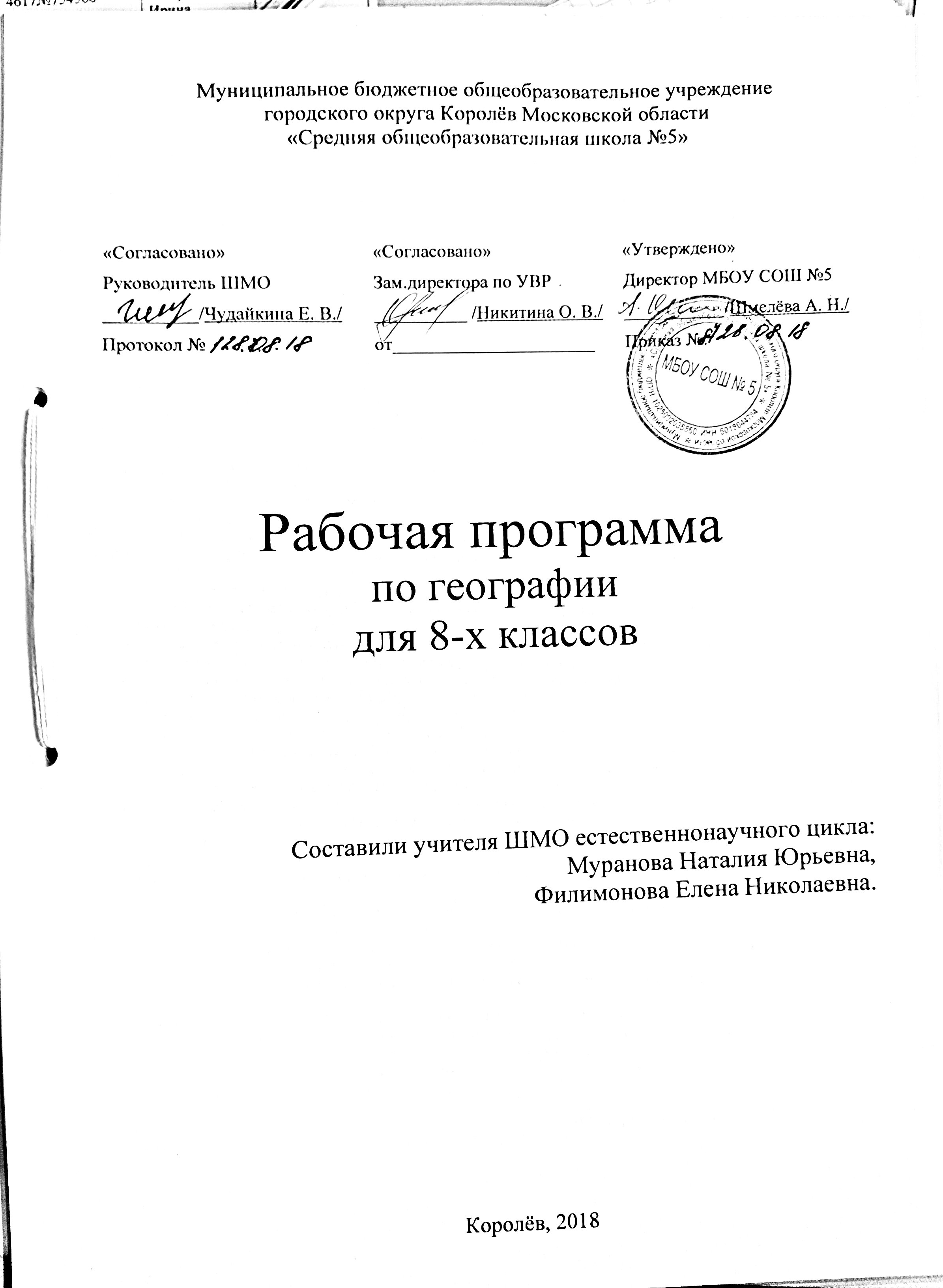 ПОЯСНИТЕЛЬНАЯ ЗАПИСКАРабочая программа по географии 8 класса составлена на основе:Федеральный закон от 29.12.2012 № 273-ФЗ «Об образовании в Российской Федерации» (в действующей редакции);санитарно-эпидемиологические правила и нормативы СанПиН 2.4.2.2821-10 «Санитарно-эпидемиологические требования к условиям и организации обучения в общеобразовательных учреждениях», утвержденные постановлением Главного государственного санитарного врача Российской Федерации от 29.12.2010 № 189 (в действующей редакции);приказ Министерства образования и науки Российской Федерации от 31.03.2014 № 253 «Об утверждении федерального перечня учебников, рекомендуемых к использованию при реализации имеющих государственную аккредитацию образовательных программ начального общего, основного общего, среднего общего образования» (в действующей редакции); Устав образовательного учреждения МБОУ СОШ №5 г. о. Королёв;Основная образовательная программа основного общего образования МБОУ СОШ №5;Положение о рабочей программе, разработанного в МБОУ СОШ №5 г. о. Королёв;Учебный план МБОУ СОШ №5 г. на 2017-2018 учебный год;Примерные программы по учебным предметам. География. 5-9 классы. Рабочие программы. ФГОС. 5-9 классы. М., «Дрофа», 2015 г. Предметная линия учебников География. "Классическая линия" 5-9 классы, Серия «Вертикаль» М., «Дрофа», 2015 г.УМК - Учебник «География России. Природа» 8 класс  И.И. Баринова /М: «Дрофа» 2016г;Атлас и контурные карты для 8 класса. Изд.: Дрофа.2017.Рабочая тетрадь И.И. Баринова « География России. Природа .» К учебнику И.И. Бариновой « География России. Природа». М.:Дрофа,2016г..И.И.Баринова. Поурочные разработки по географии России . К учебнику И.И. Бариновой  « География России . Природа . 8класс», М.: Экзамен ,2016г.На изучение географии в 8 классе отводится 70 часов из расчета 2 часа в неделю.Курс «География России» (8 - 9 классы) занимает центральное место в системе школьной географии. Именно этот курс завершает изучение географии в основной школе, что определяет его особую роль в формировании комплексных социально ориентированных знаний, мировоззрения, личностных качеств школьников.Главными целя данного курсаявляются - формирование целостного представления об особенностях природы, воспитание гражданственности и патриотизма учащихся, уважения к истории и культуре своей страны, развитие географического мышления. Формирование целостной образовательной среды школы, обеспечивающей доступное и качественное образование и воспитание в соответствии с требованиями общества.- формирование целостной образовательной среды школы, обеспечивающей доступное и качественное образование и воспитание в соответствии с требованиями обществаОсновные задачи курса:- формирование у обучающихся потребности в обучении и развитии- развитие системы организации воспитательной деятельности- совершенствование практики использования здоровьеформирующих - образовательных технологий.- сформировать географический образ своей страны в ее многообразии и целостности на основе комплексного подхода и показа взаимодействия основных компонентов: природы, населения, хозяйства;- сформировать представление о России как целостном географическом регионе и одновременно о субъекте мирового (глобального) географического пространства, в котором динамически развиваются как общепланетарные , так и специфические региональные процессы и явления;- показать практическое значение географического изучения взаимосвязей между природными, социальными и экономическими процессами;- вооружить учащихся необходимыми практическими умениями и навыками самостоятельной работы с различными географическими источниками информации;- развивать представления о своем географическом регионе, в котором развиваются как общепланетарные, так и специфические процессы и явления;- создать образ своего родного края, научить сравнивать его с другими регионами России и с различными регионами мира.- формирование у обучающихся потребности в обучении и развитии- совершенствование практики использования здоровье формирующих образовательных технологий- совершенствование организации проектной деятельности обучающихся.- увеличение числа победителей и призеров олимпиад, конкурсов различных уровней.- расширение практики использования здоровьесберегающих технологий.- сохранение благоприятного эмоционально-психологического климата.В рабочей программе нашел отражение краеведческий компонент. Обучающиеся должны знать регион в котором живут, уметь  рассказать об основных компонентах природных комплексов своего региона, чтобы бережно относиться  к природе своей области.СОДЕРЖАНИЕГЕОГРАФИЯ РОССИИ. ПРИРОДА. 8 КЛАСС (2 ч в неделю, всего 70 ч, из них 2ч - резервное время)Что изучает физическая география России (1 ч)Что изучает физическая география России. Зачем следует изучать географию своей страны? Знакомство с учебником, атласом.Наша Родина на карте мира (6 ч)Географическое положение России. Россия - самое большое государство мира. Крайние точки России. Границы России. Особенности географического положения России.Моря, омывающие берега России. Физико-географическая характеристика морей. Ресурсы морей. Экологические проблемы морей.Россия на карте часовых поясов. Местное время. Часовые пояса на территории России. Реформа системы исчисления времени в России.Как осваивали и изучали территорию России. Открытие и освоение Севера новгородцами и поморами. Походы русских в Западную Сибирь. Географические открытия XVI - начала XVII в. Открытия нового времени (середина XVII- XVIII в.). Открытия XVIII в. Исследования XIX-XX вв.Современное административно-территориальное устройство России. Федеральные округа и их столицы. Субъекты Федерации: края, области, города федерального подчинения; национально-территориальные образования.Практические работы. 1. Характеристика географического положения России. 2. Определение поясного времени для различных пунктов России.Дискуссия. Тема «Огромные пространства России: благо или помеха в развитии страны? »Предметные результаты обученияУчащийся должен уметыназывать различные источники географической информации и методы получения географической информации;определять географическое положение России;показывать пограничные государства, моря, омывающие Россию;определять поясное время.Раздел I. Особенности природы и природные ресурсы России (18 ч)Рельеф, Геологическое строение и минеральные ресурсы (4 ч)Особенности рельефа России. Крупные формы рельефа России и их размещение.Геологическое строение территории России. Строение литосферы. Основные этапы геологической истории формирования земной коры. Тектонические структуры нашей страны. Связь основных форм рельефа со строением литосферы.Минеральные ресурсы России. Распространение полезных ископаемых. Минерально-сырьевая база России. Экологические проблемы, связанные с добычей полезных ископаемых.Развитие форм рельефа. Процессы, формирующие рельеф. Древнее оледенение на территории России. Деятельность текучих вод. Деятельность ветра. Деятельность человека. Стихийные природные явления, происходящие в литосфере. Геологическое строение, рельеф и минеральные ресурсы родного края.«Рельеф  Московской области»Практические работы.3. Объяснение зависимости расположения крупных форм рельефа и месторождений полезных ископаемых от строения земной коры.Климат и климатические ресурсы  (4 ч)От чего зависит климат нашей страны. Климатообразующие факторы. Влияние географического положения на климат. Циркуляция воздушных масс. Влияние подстилающей поверхности.Распределение тепла и влаги на территории России. Распределение тепла на территории нашей страны. Распределение осадков на территории нашей страны.Разнообразие климата России. Типы климатов России: арктический, субарктический; умеренно континентальный, континентальный, резко континентальный, муссонный климат умеренного пояса.Зависимость человека от климата. Агроклиматические ресурсы. Влияние климата на жизнь и деятельность человека. Агроклиматические ресурсы. Благоприятные климатические условия. Неблагоприятные климатические явления. Климат родного края.Практические работы.4. Определение по картам закономерностей распределения солнечной радиации, радиационного баланса, выявление особенностей распределения средних температур января и июля, годового количества осадков на территории страны. 5. Оценка основных климатических показателей одного из регионов страны.Внутренние воды и водные ресурсы (3 ч)Разнообразие внутренних вод России. Значение внутренних вод для человека. Зависимость рек от рельефа. Влияние климата на реки. Стихийные явления, связанные с рекамиОзера, болота, подземные воды, ледники, многолетняя мерзлота. Крупнейшие озера России. Происхождение озерных котловин. Верховые и низинные болота. Важность сохранения водно-болотных угодий. Роль подземных вод в природе и жизни человека. Виды подземных вод. Границы распространения многолетней мерзлоты в России, причины ее образования. Особенности освоения территорий с многолетней мерзлотой.Водные ресурсы. Роль воды в жизни человека. Водные ресурсы. Влияние деятельности человека на водные ресурсы и меры по их охране и восстановлению. Стихийные явления, связанные с водой.Дискуссия. Тема «Вода -  уникальный ресурс, который нечем заменитьПочвы и почвенные ресурсы (3 ч)Образование почв и их разнообразие. Образование почв. Основные свойства почв. Разнообразие почв.Закономерности распространения почв. Типы почв России: арктические, тундро-глеевые, подзолистые, дерновоподзолистые, серые лесные, черноземы, темно-каштановые, каштановые, светло-каштановые.Почвенные ресурсы России. Значение почвы для жизни и деятельности человека. От чего нужно охранять почву? Роль мелиораций в повышении плодородия почв. Охрана почв. Почвы родного края.Практические работы. 6. Выявление условий почвообразования основных типов почв (количество тепла, влаги, рельеф, растительность). Оценка их плодородия.Растительный  и животный мир. Биологические ресурсы (4 ч)Растительный и животный мир России. Растительный и животный мир. Основные типы растительности России. Разнообразие животного мира России.Биологические ресурсы. Особо охраняемые природные территории (ООПТ). Роль живых организмов в жизни Земли. Роль растительного и животного мира в жизни человека. Заповедники и национальные парки России. Растительный и животный мир родного краяПриродно-ресурсный потенциал России. Природные условия России. Природные ресурсы. Особенности размещения природных ресурсов.Практические работы.7. Составление прогноза изменений растительного и животного мира при изменении других компонентов природного комплекса. 8. Определение роли ООПТ в сохранении природы России.Предметные результаты обученияУчащийся должен уметыназывать и показывать крупные равнины и горы; выяснять с помощью карт соответствие их платформенным и складчатым областям;показывать на карте и называть наиболее крупные месторождения полезных ископаемых;объяснять закономерности их размещения; приводить примеры влияния рельефа на условия жизни людей, изменений рельефа под влиянием внешних и внутренних процессов;делать описания отдельных форм рельефа по картам; называть факторы, влияющие на формирование климата России;определять характерные особенности климата России; иметь представление об изменениях погоды под влиянием циклонов и антициклонов;давать описания климата отдельных территорий; с помощью карт определять температуру, количество осадков, атмосферное давление, количество суммарной радиации и т. д.;приводить примеры влияния климата на хозяйственную деятельность человека и условия жизни;называть и показывать крупнейшие реки, озера; используя карту, давать характеристику отдельных водных объектов;оценивать водные ресурсы; называтьфакторы почвообразования;используя карту, называть типы почв и их свойства; объяснять разнообразие растительных сообществ на территории России, приводить примеры;объяснять видовое разнообразие животного мира;называть меры по охране растений и животных.Раздел II. Природные комплексы России (36 ч)Природное районирование (6 ч)Разнообразие природных комплексов России. Разнообразие природных территориальных комплексов (ПТК). Физико-географическое районирование. ПТК природные и антропогенные.Моря как крупные природные комплексы. Особенности природных комплексов морей на примере Белого моря. Ресурсы морей.Природные зоны России. Природная зональность. Природные зоны нашей Родины: арктические пустыни, тундра, лесотундра, тайга, смешанные и широколиственные леса, лесостепи, степи, полупустыни и пустыни.«Природные зоны Московской области»Высотная поясность. Влияние гор на другие компоненты природы и человека. Высотная поясность. Зависимость «набора» высотных поясов от географического положения и высоты гор.Практические работы. 9. Сравнительная характеристика двух природных зон России (по выбору). 10. Объяснение принципов выделения крупных природных регионов на территории России.Природа регионов России (30 ч)Восточно-Европейская (Русская) равнина. Особенности географического положения. История освоения. Особенности природы Русской равнины. Природные комплексы Восточно-Европейской равнины. Памятники природы равнины. Природные ресурсы равнины и проблемы их рационального использования.Кавказ - самые высокие горы России. Географическое положение. Рельеф, геологическое строение и полезные ископаемые Кавказа. Особенности природы высокогорий. Природные комплексы Северного Кавказа. Природные ресурсы. Население Северного Кавказа.Урал - «каменный пояс Русской земли». Особенности географического положения, история освоения. Природные ресурсы. Своеобразие природы Урала. Природные уникумы. Экологические проблемы Урала.«Природные уникумы моего края»Западно-Сибирская равнина. Особенности географического положения. Особенности природы Западно-Сибирской равнины. Природные зоны Западно - Сибирской равнины. Природные ресурсы равнины и условия их освоения.Восточная Сибирь: величие и суровость природы. Особенности географического положения. История освоения Восточной Сибири. Особенности природы Восточной Сибири. Климат. Природные районы Восточной Сибири. Жемчужина Сибири - Байкал. Природные ресурсы Восточной Сибири и проблемы их освоения.Дальний Восток - край контрастов. Особенности географического положения. История освоения. Особенности природы Дальнего Востока. Природные комплексы Дальнего Востока. Природные уникумы. Природные ресурсы Дальнего Востока, освоение их человеком.Практические работы.11. Оценка природных условий и ресурсов одного из регионов России. Прогнозирование изменений природы в результате хозяйственной деятельности. 12. Характеристика взаимодействия природы и общества на примере одного из природных регионов.Предметные результаты обученияУчащийся должен уметыпоказывать на карте основные природные зоны России, называть их;приводить примеры наиболее характерных представителей растительного и животного мира;объяснять причины зонального и азонального расположения ландшафтов;показывать на карте крупные природно-территориальные комплексы России;приводить примеры взаимосвязей природных компонентов в природном комплексе;показывать на карте крупные природные районы России;называть и показывать на карте географические объекты (горы, равнины, реки, озера и т. д.);давать комплексную физико-географическую характеристику объектов;отбирать объекты, определяющие географический образ данной территории;оценивать природные условия и природные ресурсы территории с точки зрения условий труда и быта, влияния на обычаи и традиции людей;приводить примеры рационального и нерационального использования природных ресурсов регионов;выделять экологические проблемы природных регионов.Раздел III. Человек и природа (9 ч)Влияние природных условий на жизнь и здоровье человека. Благоприятные условия для жизни и деятельности людей. Освоение территорий с экстремальными условиями. Стихийные природные явления и их причины. География стихийных явлений. Меры борьбы со стихийными природными явлениями.Воздействие человека на природу. Общественные потребности, удовлетворяемые за счет природы. Влияние деятельности человека на природные комплексы. Антропогенные ландшафты.Рациональное природопользование. Охрана природы. Значение географического прогноза.Россия на экологической карте. Источники экологической опасности. Контроль за состоянием природной среды.«Экологическая ситуация моей области»Экология и здоровье человека. Уровень здоровья людей. Ландшафты как фактор здоровья.География для природы и общества. История взаимоотношений между человеком и географической средой. Научно-техническая революциия: благо или причины экологического кризиса.Практические работы.13. Сравнительная характеристика природных условий и ресурсов двух регионов России. 14. Составление карты «Природные уникумы России» (по желанию).Характеристика класса8 «А»Рабочая программа составлена с учётом индивидуальных особенностей обучающихся 8А класса и специфики классного коллектива. В классе обучаются 26 учеников. Между обучающимися достаточно ровные, в целом бесконфликтные отношения, но в классе есть ученики, которых можно отнести к группе «пренебрегаемых» (Волошко Д., Моисеев А.) данные обучающиеся нарушают дисциплину на уроке, но при этом выполняют задания классной и домашней работы.Большинство детей дисциплинированны, ответственно подходят к выполнению классных и домашних заданий.  В классе могут быть использованы формы групповой и индивидуальной, самостоятельной работы, проектная деятельность, проблемное обучение, творческие задания.Основная масса обучающихся класса – это дети со средним уровнем способностей, но высокой мотивацией к обучению. Большая часть обучающихся в состоянии освоить программу по предмету на базовом  уровне, но в классе есть ученики, которые способны выполнять задания повышенного уровня. С учётом этого в содержание уроков включён материал повышенной сложности, предлагаются дифференцированные задания. 8 «Б»Рабочая программа составлена с учётом индивидуальных особенностей обучающихся 8Б класса и специфики классного коллектива. В классе обучаются 28 учеников. Между обучающимися достаточно ровные, в целом бесконфликтные отношения, но в классе есть ученик, которого можно отнести к группе риска по успеваемости – Шабанов А.Большинство детей дисциплинированны, ответственно подходят к выполнению классных и домашних заданий.  В классе могут быть использованы формы групповой и индивидуальной, самостоятельной работы, проектная деятельность, проблемное обучение, творческие задания.Основная масса обучающихся класса – это дети со средним уровнем способностей, но высокой мотивацией к обучению. Большая часть обучающихся в состоянии освоить программу по предмету на базовом  уровне, но в классе есть ученики, которые способны выполнять задания повышенного уровня. С учётом этого в содержание уроков включён материал повышенной сложности, предлагаются дифференцированные задания.8 «В»Рабочая программа составлена с учётом индивидуальных особенностей обучающихся 8В класса и специфики классного коллектива. В классе обучаются 27 учеников.Отношения в классном коллективе можно расценивать как удовлетворительные. Ученики не дисциплинированны, нередко пропускают занятия без уважительной причины. Не всегда подходят ответственно к выполнению заданий. К группе риска можно отнести: Принцев П., который закончил 2017-2018 учебный год с неудовлетворительными отметками по нескольким предметам.В классе могут быть использованы различные формы проведения уроков,  проектная деятельность, проблемное обучение, нетрадиционные формы работы, но любая работа должна проходить под постоянным контролем со стороны учителя.Основная часть учеников данного класса с низким и средним уровнем способностей, невысокой мотивацией к обучениюС учётом этого, уроки строятся на основе технологии уровневой дифференциации и индивидуального подхода.8 «Г»Рабочая программа составлена с учётом индивидуальных особенностей обучающихся 8Г класса и специфики классного коллектива. В классе обучаются 27 учеников. Между обучающимися достаточно ровные, в целом бесконфликтные отношения. Большинство детей дисциплинированны, ответственно подходят к выполнению классных и домашних заданий. В классе могут быть использованы формы групповой и индивидуальной, самостоятельной работы, проектная деятельность, проблемное обучение, творческие задания.Основная масса обучающихся класса – это дети со средним уровнем способностей, но высокой мотивацией к обучению. Большая часть обучающихся в состоянии освоить программу по предмету на базовом  уровне, но в классе есть ученики, которые способны выполнять задания повышенного уровня. С учётом этого в содержание уроков включён материал повышенной сложности, предлагаются дифференцированные задания.Требования к результатам обучения (сформированность УУД)Личностными результатами изучения предмета является формирование следующих умений и качеств:осознание российской гражданской идентичности и своей этнической принадлежности;ответственное отношение к учению;готовность и способность к саморазвитию и самообразованию на основе мотивации к обучению и познанию;постепенное выстраивание собственной целостной картины мира;приобретение опыта участия в социально значимом труде;развитие коммуникативной компетентности в общении и сотрудничестве  со сверстниками в процессе образовательной, общественно полезной, учебно-исследовательской, творческой деятельности;осознание ценности здорового образа жизни;понимание основ экологической культуры.Метапредметными результатам изучения курса являются формирование универсальны учебных действий (УУД ):Регулятивные УУД:ставить учебную задачу (самостоятельно и под руководством учителя )планировать свою деятельность (самостоятельно в группе или под руководством учителя )работать в соответствии с поставленной учебной задачейработать в соответствии с учебным паном сравнивать полученные результаты с ожидаемыми;владеть основами самоконтроля и самооценки осуществлять осознанный выбор в учебной и познавательной деятельностиКоммуникативные  УУДучувствовать в совместной деятельности, организовывать сотрудничествооценивать работу одноклассниковв дискуссии высказывать суждение, подтверждая и фактамипроявлять уважительное и доброжелательное отношение к другому человеку и его мнениюкритично относиться к своему мнениюПознавательные УУДвыделять главное, существенные признаки понятий устанавливать причинно ˗ следственные связиопределять критерии для сравнения фактов, явлений, событий объектовсравнивать объекты, факты, явления, событий по заданным критериям классифицировать информацию по заданным признакамрешать проблемные задачи искать и отбирать информацию в справочных и учебных пособия, словаряработать с текстами и не текстовыми компонентамисоздавать тексты разных типов (описательные и объяснительные)Предметными результатами изучения курса является  формирование следующих умений:объяснять значение ключевых понятий курса;работать с основными источниками географической информации;определять географическое положение России и ее регионов;определять время в различных пунктах страны;называть и показывать основные географические объекты;называть и объяснять географические закономерности и главные факторы различных природных процессов;работать с контурной картой;составлять описания (характеристики) отдельных объектов природы и природного комплекса по плану;приводить примеры единства и взаимосвязей компонентов природы;давать комплексную физико-географическую характеристику объектов;приводить примеры влияния компонентов природы на хозяйственную деятельность человека и условиях жизни;приводить примеры рационального и нерационального использования природных ресурсов;объяснять изменение природы под влиянием деятельности человека;определять экологические проблемы природных регионов;называть меры по охране природы.ТехнологииПри преподавании курса географии в 8 классе планируется использовании следующих педагогических  технологий:здоровьесберегающих, информационно˗коммуникационных, проблемного обучения, развивающего обучения, дифференцированного обучения, личностно ориентированы, коммуникативно - диалоговой деятельности, интеграционных, развития исследовательских навыков, проектной деятельности, опережающего обучения, продуктивного чтения, развития навыков контроля и самоконтроля и др,     Система контроля:учительский контроль,самоконтроль взаимоконтроль.		Формы контроляОсновной формой контроля знаний, умений, навыков является текущий контроль знаний (тестирование), что позволяет:определить фактический уровень знаний, умений и навыков обучающихсяпо предмету;установить соответствие этого уровня требованиям Федерального компонента государственного образовательного стандарта общего образования;осуществить контроль за реализацией программы учебного курса.  Текущий контроль знаний – проверка знаний обучающихся через опросы, самостоятельные  работы, тестирование и т.п. в рамках урока.УЧЕБНО-ТЕМАТИЧЕСКОЕ ПЛАНИРОВАНИЕКалендарно-тематическое планированиеУчебная и методическая литературы для обучающихся и учителяУчебник «География России. Природа» 8 класс  И.И. Баринова /М: «Дрофа» 2016г;Атлас и комплект контурных картРабочая тетрадь И.И. Баринова « География России. Природа .» К учебнику И.И. Бариновой « География России. Природа». М.:Дрофа,2016г..И.И.Баринова. Поурочные разработки по географии России . К учебнику И.И. Бариновой  « География России . Природа . 8класс», М.: Экзамен ,2016г.Е.А Жижина, Поурочные разработки по географии. Природа России. 8 класс. К учебнику И.И.Бариновой География России. Природа.8 класс. М.: Вако, 2015г.Программы общеобразовательных учреждений. География. 6-11 классы».Составитель С.В.Курчина— М.:Дрофа, 2015г.№Тема урокаКол-во часовПрактическая частьТема 1. Что изучает физическая география России - 1 чТема 1. Что изучает физическая география России - 1 чТема 1. Что изучает физическая география России - 1 чТема 1. Что изучает физическая география России - 1 ч1.Что изучает физическая география России1Тема 2. Наша Родина на карте мира — 6 чТема 2. Наша Родина на карте мира — 6 чТема 2. Наша Родина на карте мира — 6 чТема 2. Наша Родина на карте мира — 6 ч2.Географическое положение России1Пр.р.№1. Характеристика географического положения России. 3.Моря, омывающие берега России14.Россия на карте часовых поясов1Пр.р.№ 2. Определение поясного времени для различных пунктов России.5.Как осваивали и изучали территорию России16.Современное административно-территориальное устройство России17.Обобщение знаний по теме «Наша Родина на карте мира»1Раздел 1. Особенности  природы и природные ресурсы России - 18 чТема 1. Рельеф, геологическое строение и минеральные ресурсы - 4 чРаздел 1. Особенности  природы и природные ресурсы России - 18 чТема 1. Рельеф, геологическое строение и минеральные ресурсы - 4 чРаздел 1. Особенности  природы и природные ресурсы России - 18 чТема 1. Рельеф, геологическое строение и минеральные ресурсы - 4 чРаздел 1. Особенности  природы и природные ресурсы России - 18 чТема 1. Рельеф, геологическое строение и минеральные ресурсы - 4 ч8.Особенности рельефа России19.Геологическое строение территории России110.Минеральные ресурсы России1Пр.р№3. Объяснение зависимости расположения крупных форм рельефа и месторождений полезных ископаемых от строения земной коры.11.Развитие форм рельефа«Рельеф  Московской области»1Тема 2. Климат и климатические ресурсы - 4 чТема 2. Климат и климатические ресурсы - 4 чТема 2. Климат и климатические ресурсы - 4 чТема 2. Климат и климатические ресурсы - 4 ч12.От чего зависит климат нашей страны113.Распределение тепла и влаги на территории России. Разнообразие климата России1Пр.р.№ 4. Определение по картам закономерностей распределения солнечной радиации, радиационного баланса, выявление особенностей распределения средних температур января и июля, годового количества осадков на территории страны. 14.Зависимость человека от климата. Агроклиматические ресурсы1Пр.р.№ 5. Оценка основных климатических показателей одного из регионов страны.15.Климат родного края1Тема 3. Внутренние воды и водные ресурсы — 3 чТема 3. Внутренние воды и водные ресурсы — 3 чТема 3. Внутренние воды и водные ресурсы — 3 чТема 3. Внутренние воды и водные ресурсы — 3 ч16.Разнообразие внутренних вод России117.Озера, болота, подземные воды, ледники, многолетняя мерзлота118.Водные ресурсы. Роль воды в жизни человека1Тема 4. Почвы и почвенные ресурсы — 3 чТема 4. Почвы и почвенные ресурсы — 3 чТема 4. Почвы и почвенные ресурсы — 3 чТема 4. Почвы и почвенные ресурсы — 3 ч19.Образование почв и их разнообразие120.Закономерности распространения почв.1Пр.р.№ 6. Выявление условий почвообразования основных типов почв (количество тепла, влаги, рельеф, растительность). Оценка их плодородия21.Почвенные ресурсы России1Тема 5. Растительный и животный мир. Биологические ресурсы — 4 чТема 5. Растительный и животный мир. Биологические ресурсы — 4 чТема 5. Растительный и животный мир. Биологические ресурсы — 4 чТема 5. Растительный и животный мир. Биологические ресурсы — 4 ч22.Растительный и животный мир России. 1Пр.р.№ 7. Составление прогноза изменений растительного и животного мира при изменении других компонентов природного комплекса. 23.Биологические ресурсы. Особо охраняемые природные территории (ООПТ).1Пр.р.№ 8. Определение роли ООПТ в сохранении природы России.24.Природно-ресурсный  потенциал России125.Обобщение знаний по разделу «Особенности природы и природные ресурсы России»1Раздел 2. Природные комплексы России - 36 чТема 1. Природное районирование - 6 чРаздел 2. Природные комплексы России - 36 чТема 1. Природное районирование - 6 чРаздел 2. Природные комплексы России - 36 чТема 1. Природное районирование - 6 чРаздел 2. Природные комплексы России - 36 чТема 1. Природное районирование - 6 ч26.Разнообразие природных комплексов России127.Моря как крупные природные комплексы128.Природные зоны России«Природные зоны Московской области»1Пр.р.№ 9. Сравнительная характеристика двух природных зон России (по выбору). 29.Разнообразие лесов России130Безлесные зоны на юге России.1Пр.р.№ 10. Объяснение принципов выделения крупных природных регионов на территории России.31.Высотная поясность1Тема 2. Природа регионов - 30 чТема 2. Природа регионов - 30 чТема 2. Природа регионов - 30 чТема 2. Природа регионов - 30 ч32.Восточно-Европейская (Русская) равнина. Особенности географического положения. История освоения133.Особенности природы Русской равнины134.Природные комплексы Восточно-Европейской равнины135.Памятники природы равнины136.Природные ресурсы равнины и проблемы их рационального использования137.Кавказ - самые высокие горы России. Географическое положение138.Рельеф, геологическое строение и полезные ископаемые Кавказа139.Особенности природы высокогорий140.Природные комплексы Северного Кавказа141.Природные ресурсы. Население Северного Кавказа142.Урал - «каменный пояс Русской земли». Особенности географического положение, история освоения143.Природные ресурсы144.Своеобразие природы Урала145.Природные уникумы«Природные уникумы моего края»146.Экологические проблемы Урала147.Западно-Сибирская равнина. Особенности географического положения148.Особенности природы Западно-Сибирской равнины149.Природные зоны Западно-Сибирской равнины150.Природные ресурсы равнины и условия их освоения151.Восточная Сибирь: величие и суровость природы. Особенности географического положение152.История освоения Восточной Сибири153.Особенности природы Восточной Сибири. Климат154.Природные районы Восточной Сибири155.Жемчужина Сибири - Байкал156.Природные ресурсы Восточной Сибири и проблемы их освоения157.Дальний Восток - край контрастов. Особенности географического положения. История освоения158.Особенности природы Дальнего Востока159.Природные комплексы Дальнего Востока. Природные уникумы160.Природные ресурсы Дальнего Востока, освоение их человеком1Пр.р.№ 11. Оценка природных условий и ресурсов одного из регионов России. Прогнозирование изменений природы в результате хозяйственной деятельности.61.Обобщение знаний по разделу «Природные комплексы России».1Пр.р.№ 12. Характеристика взаимодействия природы и общества на примере одного из природных регионов.Раздел 3. Человек и природа - 9 чРаздел 3. Человек и природа - 9 чРаздел 3. Человек и природа - 9 чРаздел 3. Человек и природа - 9 ч62.Влияние природных условий на жизнь и здоровье человека.1Пр.р.№ 13. Сравнительная характеристика природных условий и ресурсов двух регионов России. 63.Воздействие человека на природу164.Рациональное природопользование.165.Россия на экологической карте. Экология и здоровье человека.«Экологическая ситуация моейобласти»1Пр.р.№ 14. Характеристика экологического состояния одного из регионов России.66.География для природы и общества167.Обобщение знаний по разделу «Человек и природа»168.Повторение169.Повторение170Повторение1Итого: 70 часов; 14 практических работИтого: 70 часов; 14 практических работИтого: 70 часов; 14 практических работИтого: 70 часов; 14 практических работ№ п/пДатаДатаДатаДатаДатаДатаДатаТема урокаХарактеристика основных видов деятельности ученика№ п/ппланпо фактупо фактупо фактупо фактупо фактупо фактуТема урокаХарактеристика основных видов деятельности ученика№ п/ппланАББВВГТема урокаХарактеристика основных видов деятельности ученика№ п/ппланАББВВГТема урокаХарактеристика основных видов деятельности ученикаТема 1. Что изучает физическая география России - 1 чТема 1. Что изучает физическая география России - 1 чТема 1. Что изучает физическая география России - 1 чТема 1. Что изучает физическая география России - 1 чТема 1. Что изучает физическая география России - 1 чТема 1. Что изучает физическая география России - 1 чТема 1. Что изучает физическая география России - 1 чТема 1. Что изучает физическая география России - 1 чТема 1. Что изучает физическая география России - 1 чТема 1. Что изучает физическая география России - 1 ч1. 1 нед .сентебряЧто изучает физическая география РоссииФормирование способностей к рефлексии коррекционно-контрольного типа и реализации коррекционной нормы; способностей к структурированию и систематизации изучаемого предметного содержания: актуализация знаний с опорой на материал курса географии 5-7 классов; определение плана действий для решения проблемы урока; выполнение диагностической работы (входной контроль для определения уровня предметных знаний и развития УУД) с последующей взаимопроверкой; дискуссия на тему «Почему необходимо изучать географию своей страны?»; самостоятельное знакомство со структурой учебника и атласом; фиксирование затруднений в деятельности; формулирование вывода по проблеме урока; проектирование способов выполнения домашнего задания; комментирование выставленных оценокТема 2. Наша Родина на карте мира — 6 чТема 2. Наша Родина на карте мира — 6 чТема 2. Наша Родина на карте мира — 6 чТема 2. Наша Родина на карте мира — 6 чТема 2. Наша Родина на карте мира — 6 чТема 2. Наша Родина на карте мира — 6 чТема 2. Наша Родина на карте мира — 6 чТема 2. Наша Родина на карте мира — 6 чТема 2. Наша Родина на карте мира — 6 чТема 2. Наша Родина на карте мира — 6 ч2.1 нед .сентебряГеографическое положение РоссииПр.р.№1. Характеристика географического положения России.Формирование у учащихся деятельностных способностей и способностей к структурированию и систематизации изучаемого предметного содержания: актуализация знаний с опорой на материал курса географии 5—7 классов; определение плана действий для решения проблемы урока (§ 1); индивидуальная работа с текстом учебника и картами атласа; самостоятельное выполнение заданий в рабочей тетради (с. 3-8, № 2-4, 8, 10) с использованием текста учебника при консультативной помощи учителя; коллективное обсуждение вопросов темы урока; выполнение практической работы № 1; формулирование вывода по проблеме урока; фиксирование затруднений в деятельности; проектирование способов выполнения домашнего задания; комментирование выставленных оценок3.2 нед .сентебряМоря, омывающие берега РоссииФормирование у учащихся деятельностных способностей и способностей к структурированию и систематизации изучаемого предметного содержания: актуализация знаний с опорой на материалы курса географии 6 класса; самостоятельное формулирование проблемы урока (§ 2); определение плана действий для решения проблемы; фронтальная беседа для выявления опорных знаний (соленость, типы морей: внешние и окраинные, океанические бассейны); самостоятельное выполнение заданий в рабочей тетради (с. 9, № 2) с использованием атласа; просмотр видеофрагмента «Северный морской путь»; фронтальная беседа и коллективное построение схемы «Ресурсы морей России»; самостоятельная работа с текстом учебника, формулирование списка экологических проблем морей России; формулирование вывода по проблеме урока; фиксирование затруднений в деятельности; проектирование способов выполнения домашнего задания; комментирование выставленных оценок4.2нед .сентебряРоссия на карте часовых поясовПр.р.№ 2. Определение поясного времени для различных пунктов России.Формирование у учащихся умений построения и реализации новых знаний (понятий, способов действий): самостоятельное формулирование проблемы урока (§3); определение плана действий для решения проблемы; работа с понятиями: местное время, поясное время; самостоятельная работа с текстом учебника для выявления особенностей исчисления времени на территории России; самостоятельное выполнение заданий в рабочей тетради (с. 11, 12, № 2-7) с последующей взаимопроверкой; выполнение практической работы № 2; формулирование вывода по проблеме урока; проектирование способов выполнения домашнего задания; комментирование выставленных оценок5.3нед .сентебряКак осваивали и изучали территорию РоссииФормирование у учащихся деятельностных способностей и способностей к структурированию и систематизации изучаемого предметного содержания: самостоятельное формулирование проблемы урока (§4, 5); демонстрация учащимися презентаций по теме урока (групповое опережающее задание); просмотр видеофрагмента «Русское географическое общество»; формулирование вывода по проблеме урока; проектирование способов выполнения домашнего задания; комментирование выставленных оценок6. 3нед .сентебряСовременное административно-территориальное устройство РоссииФормирование у учащихся деятельностных способностей и способностей к структурированию и систематизации изучаемого предметного содержания: самостоятельное формулирование проблемы урока; определение плана действий для решения проблемы; анализ схемы «Административно-территориальное устройство России»; выявление специфики административно-территориального деления страны (опережающее задание - работа с дополнительными источниками информации по выяснению особенностей субъектов Федерации разных типов); определение субъектов и их столиц; определение состава федеральных округов (работа с картой); формулирование вывода по проблеме урока; проектирование способов выполнения домашнего задания; комментирование выставленных оценок7.4нед .сентебряОбобщение знаний по теме «Наша Родина на карте мира»Формирование способностей к рефлексии коррекционно-контрольного типа и реализации коррекционной нормы: фронтальное тестирование по теме:"Наша Родина на карте мира" c последующей взаимопроверкой; фиксирование затруднений в деятельности; выявление их причин, построение и реализация проекта выхода из затрудненияРаздел 1. Особенности  природы и природные ресурсы России - 18 чТема 1. Рельеф, геологическое строение и минеральные ресурсы - 4 чРаздел 1. Особенности  природы и природные ресурсы России - 18 чТема 1. Рельеф, геологическое строение и минеральные ресурсы - 4 чРаздел 1. Особенности  природы и природные ресурсы России - 18 чТема 1. Рельеф, геологическое строение и минеральные ресурсы - 4 чРаздел 1. Особенности  природы и природные ресурсы России - 18 чТема 1. Рельеф, геологическое строение и минеральные ресурсы - 4 чРаздел 1. Особенности  природы и природные ресурсы России - 18 чТема 1. Рельеф, геологическое строение и минеральные ресурсы - 4 чРаздел 1. Особенности  природы и природные ресурсы России - 18 чТема 1. Рельеф, геологическое строение и минеральные ресурсы - 4 чРаздел 1. Особенности  природы и природные ресурсы России - 18 чТема 1. Рельеф, геологическое строение и минеральные ресурсы - 4 чРаздел 1. Особенности  природы и природные ресурсы России - 18 чТема 1. Рельеф, геологическое строение и минеральные ресурсы - 4 чРаздел 1. Особенности  природы и природные ресурсы России - 18 чТема 1. Рельеф, геологическое строение и минеральные ресурсы - 4 чРаздел 1. Особенности  природы и природные ресурсы России - 18 чТема 1. Рельеф, геологическое строение и минеральные ресурсы - 4 ч8. 4 нед .сентебряОсобенности рельефа РоссииФормирование у учащихся деятельностных способностей и способностей к структурированию и систематизации изучаемого предметного содержания: актуализация знаний с опорой на материал курса географии 6—7 классов; формулирование проблемы урока (§ 6); определение плана действий для решения проблемы; работа с понятием рельеф; фронтальная работа с физической картой России; коллективное выявление особенностей рельефа России; самостоятельное выполнение задания в рабочей тетради (с. 18, № 1) с использованием текста учебника и карт атласа; самостоятельная работа с контурной картой; коллективный поиск ответа на вопрос «Как рельеф влияет на компоненты природы и жизнь человека?» (на примере своей местности); формулирование вывода по проблеме урока; фиксирование затруднений в деятельности; проектирование способов выполнения домашнего задания; комментирование выставленных оценок9.1 нед .октябряГеологическое строение территории РоссииФормирование у учащихся деятельностных способностей и способностей к структурированию и систематизации изучаемого предметного содержания: актуализация знаний с опорой на материал курса географии 7 класса; формулирование проблемы урока (§ 7); определение плана действий для решения проблемы; фронтальная беседа о строении литосферы; самостоятельная работа с текстом учебника (с. 41); коллективное знакомство с геохронологической таблицей и тектонической картой; самостоятельное выполнение задания в рабочей тетради (с. 22, 23, № 2) при консультативной помощи учителя; формулирования вывода по проблеме урока, проектирование способов выполнения домашнего задания; комментирование выставленных оценок10.1 нед .октябряМинеральные ресурсы РоссииПр.р№3. Объяснение зависимости расположения крупных форм рельефа и месторождений полезных ископаемых от строения земной корыФормирование у учащихся деятельностных способностей и способностей к структурированию и систематизации изучаемого предметного содержания: актуализация знаний с опорой на материал курса 6-7 классов; формулирование проблемы урока (§ 8); определение плана действий для решения проблемы; фронтальная беседа об особенностях и закономерностях распространения полезных ископаемых, об экологических проблемах, возникающих при их добыче; самостоятельное выполнение задания в рабочей тетради (с. 25, № 1) с использованием атласа и текста учебника; выполнение практической работы № 3; самостоятельная работа с контурной картой; формулирование вывода по проблеме урока; проектирование способов выполнения домашнего задания; комментирование выставленных оценок11.2нед .октябряРазвитие форм рельефа«Рельеф  Московской области»Формирование у учащихся деятельностных способностей  и способностей к структурированию и систематизации изучаемого предметного содержания: формулирование проблемы урока (§ 9); определение плана действий для решения проблемы; рассказ учителя о действии рельефообразующих факторов (с демонстрацией слайдов или настенных наглядных пособий); коллективный поиск ответа на вопрос «Может ли человек быть рельефообразующим фактором?»;самостоятельная работа с контурной картой; формулирование вывода по проблеме урока; проектирование способов выполнения домашнего задания; комментирование выставленных оценокТема 2. Климат и климатические ресурсы - 4 чТема 2. Климат и климатические ресурсы - 4 чТема 2. Климат и климатические ресурсы - 4 чТема 2. Климат и климатические ресурсы - 4 чТема 2. Климат и климатические ресурсы - 4 чТема 2. Климат и климатические ресурсы - 4 чТема 2. Климат и климатические ресурсы - 4 чТема 2. Климат и климатические ресурсы - 4 чТема 2. Климат и климатические ресурсы - 4 чТема 2. Климат и климатические ресурсы - 4 ч12.2 нед .октябряОт чего зависит климат нашей страныФормирование у учащихся деятельностных способностей и способностей к структурированию и систематизации изучаемого предметного содержания: актуализация знаний с опорой на материал курса географии 7 класса; формулирование проблемы урока (§ 10); определение плана действий для решения проблемы; работа с понятиями: солнечная радиация, циклон, антициклон, атмосферный фронт; фронтальная работа с настенными наглядными пособиями, рисунками учебника; самостоятельное выполнение заданий в рабочей тетради (с. 33, № 1, 2) с использованием карт атласа и последующей фронтальной проверкой; формулирование вывода по проблеме урока; фиксирование затруднений в деятельности; проектирование способов выполнения домашнего задания; комментирование выставленных оценок13.3нед .октябряРаспределение тепла и влаги на территории России. Разнообразие климата РоссииПр.р.№ 4. Определение по картам закономерностей распределения солнечной радиации, радиационного баланса, выявление особенностей распределения средних температур января и июля, годового количества осадков на территории страны.Формирование у учащихся деятельностных способностей и способностей к структурированию и систематизации изучаемого предметного содержания: актуализация знаний с опорой на материал курса географии 7 класса и предыдущего урока; формулирование проблемы урока (§11, 12); определение плана действий для решения проблемы; работа с понятиями: испаряемость, коэффициент увлажнения; работа с рисунками учебника (§ 11) и картами атласа; самостоятельное выполнение задания в рабочей тетради (с. 38, № 7) с использованием текста учебника и карт атласа; самостоятельная работа с контурными картами (составление карты «Типы климатов России» с использованием текста учебника (§ 12); условные знаки учащиеся придумывают сами); выполнение практической работы № 4; формулирование вывода по проблеме урока; фиксирование затруднений в деятельности; проектирование способов выполнения домашнего задания; комментирование выставленных оценок14.3нед .октябряЗависимость человека от климата. Агроклиматические ресурсыПр.р.№ 5. Оценка основных климатических показателей одного из регионов страны.Формирование у учащихся деятельностных способностей и способностей к структурированию и систематизации изучаемого предметного содержания: актуализация знаний с опорой на материал курса географии 6-7 классов; формулирование проблемы урока (§ 13); определение плана действий для решения проблемы; фронтальная беседа о зависимости человека от климата с использованием текста учебника (с. 73); работа с понятием агроклиматические ресурсы; самостоятельная работа с текстом учебника (с. 74, 76) о неблагоприятных климатических явлениях с последующей фронтальной проверкой; формулирование вывода по проблеме урока; фиксирование затруднений в деятельности; проектирование способов выполнения домашнего задания; комментирование выставленных оценок15.4нед .октябряКлимат родного краяФормирование у учащихся умений к осуществлению контрольной функции; контроль и самоконтроль изученных понятий: выполнение практической работы № 5 с последующей самопроверкой по эталону; анализ выполненной работы и коррекция допущенных ошибок; формулирование вывода по проблеме урока; фиксированиезатруднений в деятельности; комментирование выставленных оценокТема 3. Внутренние воды и водные ресурсы — 3 чТема 3. Внутренние воды и водные ресурсы — 3 чТема 3. Внутренние воды и водные ресурсы — 3 чТема 3. Внутренние воды и водные ресурсы — 3 чТема 3. Внутренние воды и водные ресурсы — 3 чТема 3. Внутренние воды и водные ресурсы — 3 чТема 3. Внутренние воды и водные ресурсы — 3 чТема 3. Внутренние воды и водные ресурсы — 3 чТема 3. Внутренние воды и водные ресурсы — 3 чТема 3. Внутренние воды и водные ресурсы — 3 ч16. 4нед .октябряРазнообразие внутренних вод РоссииФормирование у учащихся деятельностных способностей и способностей к структурированию и систематизации изучаемого предметного содержания: актуализация знаний с опорой на материал курса географии 6 класса; формулирование проблемы урока (§ 14); определение плана действий для решения проблемы; работа с понятиями: падение реки, уклон реки, половодье, межень, паводок, наводнение; фронтальная работа с рисунками учебника и картами атласа; самостоятельное выполнение заданий в рабочей тетради (с. 46, № 3, 4) с последующей фронтальной проверкой; формулирование вывода по проблеме урока; фиксирование затруднений в деятельности; проектирование способов выполнения домашнего задания; комментирование выставленных оценок17.2нед .ноябряОзера, болота, подземные воды, ледники, многолетняя мерзлотаФормирование у учащихся деятельностных способностей и способностей к структурированию и систематизации изучаемого предметного содержания: актуализация знаний с опорой на материал курса географии 6 класса; формулирование проблемы урока (§15); определение плана действий для решения проблемы; фронтальная беседа о происхождении озерных котловин; самостоятельное выполнение заданий в тетради с использованием карт атласа и самостоятельной проверкой по эталону; работа с понятиями: верховое болото, низинное болото; коллективный поиск ответа на вопрос "Почему необходимо охранять болота и подземные воды?"; самостоятельная работа с текстом учебника о многолетней мерзлоте, выполнение заданий в тетради; формулирование вывода по проблеме урока; фиксирование затруднений в деятельности; проектирование способов выполнения домашнего задания; комментирование выставленных оценок18.2нед .ноябряВодные ресурсы. Роль воды в жизни человекаФормирование у учащихся деятельностных способностей и способностей к структурированию и систематизации изучаемого предметного содержания: актуализация знаний с опорой на материал курса географии 6 класса; формулирование проблемы урока (§ 16); определение плана действий для решения проблемы; работа с понятием водные ресурсы; фронтальная беседа по теме «Оценка роли воды в жизни человека»; коллективное составление схемы «Меры по охране и восстановлению водных ресурсов»; просмотр видеофрагмента о стихийных явлениях, связанных с водой; презентация проекта «Защита водоемов нашей местности» (опережающее групповое задание); формулирование вывода по проблеме урока; фиксирование затруднений в деятельности; проектирование способов выполнения домашнего задания; комментирование выставленных оценокТема 4. Почвы и почвенные ресурсы — 3 чТема 4. Почвы и почвенные ресурсы — 3 чТема 4. Почвы и почвенные ресурсы — 3 чТема 4. Почвы и почвенные ресурсы — 3 чТема 4. Почвы и почвенные ресурсы — 3 чТема 4. Почвы и почвенные ресурсы — 3 чТема 4. Почвы и почвенные ресурсы — 3 чТема 4. Почвы и почвенные ресурсы — 3 чТема 4. Почвы и почвенные ресурсы — 3 чТема 4. Почвы и почвенные ресурсы — 3 ч19.3нед .ноябряОбразование почв и их разнообразиеФормирование у учащихся умений построения и реализации новых знаний (понятий, способов действий): формулирование проблемы урока (§ 17); определение плана действий для решения проблемы; работа с понятиями: почва, почвенный горизонт; рассказ учителя о факторах образования и свойствах почв, с привлечением знаний учащихся, рисунков учебника; выполнение задания учебника (с.98,№3) при консультативной помощи учителя; формулирование вывода по проблеме урока; проектирование способов выполнения домашнего задания; комментирование выставленных оценок20.3нед .ноябряЗакономерности распространения почв.Пр.р.№ 6. Выявление условий почвообразования основных типов почв (количество тепла, влаги, рельеф, растительность). Оценка их плодородияФормирование у учащихся деятельностных способностей и способностей к структурированию и систематизации информации изучаемого предметного содержания; формулирование проблемы урока(§ 18); определение плана действий для решения проблемы; фронтальная работа с почвенной картой России по теме «Какие типы почв распространены на территории России?»; групповое выполнение практической работы № 6 с представлением результатов в письменном виде; формулирование вывода по проблеме урока; фиксирование затруднений в деятельности; проектирование способов выполнения домашнего задания; комментирование выставленных оценок 21.4нед .ноябряПочвенные ресурсы РоссииФормирование у учащихся деятельностных способностей и способностей к структурированию и систематизации изучаемого предметного содержания: формулирование проблемы урока (§ 19); определение плана действий для решения проблемы; фронтальная беседа о роли почвы для жизни и деятельности, о необходимости охраны почв; самостоятельное выполнение заданий в рабочей тетради (с. 56, № 6, 7) с использованием текста учебника с последующей фронтальной проверкой; ознакомление с сообщением (презентацией) о деятельности В.В. Докучаева (опережающее задание); формулирование вывода по проблеме урока; фиксирование затруднений в деятельности; проектирование способов выполнения домашнего задания; комментирование выставленных оценок Тема 5. Растительный и животный мир. Биологические ресурсы — 4 чТема 5. Растительный и животный мир. Биологические ресурсы — 4 чТема 5. Растительный и животный мир. Биологические ресурсы — 4 чТема 5. Растительный и животный мир. Биологические ресурсы — 4 чТема 5. Растительный и животный мир. Биологические ресурсы — 4 чТема 5. Растительный и животный мир. Биологические ресурсы — 4 чТема 5. Растительный и животный мир. Биологические ресурсы — 4 чТема 5. Растительный и животный мир. Биологические ресурсы — 4 чТема 5. Растительный и животный мир. Биологические ресурсы — 4 чТема 5. Растительный и животный мир. Биологические ресурсы — 4 ч22. 4нед .ноябряРастительный и животный мир России.Пр.р.№ 7. Составление прогноза изменений растительного и животного мира при изменении других компонентов природного комплекса.Формирование у учащихся деятельностных способностей и способностей к структурированию и систематизации изучаемого предметного содержания: формулирование проблемы урока (§ 20); определение плана действий для решения проблемы; фронтальная беседа о разнообразии растительного и животного мира России; просмотр видеофрагмента об основных типах растительности России и разнообразии животного мира; самостоятельное выполнение задания в рабочей тетради (с. 61, № 6) с использованием текста учебника с последующей фронтальной проверкой; выполнение практической работы № 7; формулирование вывода по проблеме урока; фиксирование затруднений в деятельности; проектирование способов выполнения домашнего задания; комментирование выставленных оценок23.5 нед .ноябряБиологические ресурсы. Особо охраняемые природные территории (ООПТ).Пр.р.№ 8. Определение роли ООПТ в сохранении природы России.Формирование у учащихся деятельностных способностей и способностей к структурированию и систематизации изучаемого предметного содержания формулирование проблемы урока (§21); определение плана действий для решения проблемы; фронтальная беседа о роли живых организмов в природе и жизни человека; самостоятельное выполнение задания в рабочей тетради (с. 60, № 4) с последующим коллективным обсуждением; коллективное составление схемы «Типы ООПТ России» (опережающее задание - работа с дополнительными источниками информации по выяснению различий разных типов ООПТ); самостоятельное выполнение задания в рабочей тетради (с. 62, № 7); выполнение практической работы № 8; формулирование вывода по проблеме урока; фиксирование затруднений в деятельности; проектирование способов выполнения домашнего задания; комментирование выставленных оценок24.5 нед .ноябряПриродно-ресурсный  потенциал РоссииФормирование способностей к рефлексии коррекционно-контрольного типа и реализации коррекционной нормы: формулирование проблемы урока (§ 22); определение плана действий для решения проблемы; работа с понятиями: природные условия, природные ресурсы, коллективное составление схемы «Классификация природных ресурсов»; защита презентаций по теме урока (опережающая групповая работа); фиксирование затруднений в деятельности; выявление их причин, построение и реализация проекта выхода из затруднения 25. 1 нед .декабряОбобщение знаний по разделу «Особенности природы и природные ресурсы России»Формирование у учащихся умений к осуществлению контрольной функции; контроль и самоконтроль изученных понятий: выполнение диагностической работы по разделу с последующей взаимопроверкой по эталону; фиксирование собственных затруднений, выявление их причин, построение и реализация проекта выхода из затрудненияРаздел 2. Природные комплексы России - 36 чТема 1. Природное районирование - 6 чРаздел 2. Природные комплексы России - 36 чТема 1. Природное районирование - 6 чРаздел 2. Природные комплексы России - 36 чТема 1. Природное районирование - 6 чРаздел 2. Природные комплексы России - 36 чТема 1. Природное районирование - 6 чРаздел 2. Природные комплексы России - 36 чТема 1. Природное районирование - 6 чРаздел 2. Природные комплексы России - 36 чТема 1. Природное районирование - 6 чРаздел 2. Природные комплексы России - 36 чТема 1. Природное районирование - 6 чРаздел 2. Природные комплексы России - 36 чТема 1. Природное районирование - 6 чРаздел 2. Природные комплексы России - 36 чТема 1. Природное районирование - 6 чРаздел 2. Природные комплексы России - 36 чТема 1. Природное районирование - 6 ч26.1 нед .декРазнообразие природных комплексов РоссииФормирование у учащихся умений построения и реализации новых знаний (понятий, способов действий): самостоятельное формулирование проблемы урока (§23); определение плана действий для решения проблемы; работа с понятием природный территориальный комплекс; самостоятельное выполнение задания в рабочей тетради с использованием текста учебника с последующей фронтальной проверкой; фронтальная беседа о физико - географическом районировании территории России; формулирование вывода по проблеме урока; проектирование способов выполнения домашнего задания; комментирование выставленных оценок27.2 нед .декабряМоря как крупные природные комплексыФормирование у учащихся деятельностных способностей и способностей к структурированию и систематизации изучаемого предметного содержания: актуализация знаний с опорой на материал курса географии 7 класса; формулирование проблемы урока (§ 24); определение плана действий для решения проблемы; фронтальная беседа о морях как особом типе ПК; составление плана характеристики ПК моря на примере характеристики ПК Белого моря (самостоятельная работа с текстом учебника и картами атласа) с последующей фронтальной проверкой; формулирование вывода по проблеме урока; фиксирование затруднений в деятельности;  проектирование способов выполнения домашнего задания; комментирование выставленных оценок28. 2 нед .декабряПриродные зоны России«Природные зоны Московской области»Пр.р.№ 9. Сравнительная характеристика двух природных зон России (по выбору).Формирование у учащихся деятельностных способностей и способностей к структурированию и систематизации изучаемого предметного содержания: актуализация знаний с опорой на материал курса географии 6-7 классов; формулирование проблемы урока(§ 25); определение плана действий для решения проблемы; фронтальная беседа для актуализации знаний о природных зонах; фронтальная работа с картой «Природные зоны России», настенными наглядными пособиями или слайдшоу; просмотр видеофрагмента «Арктические пустыни и тундра»; индивидуальное выполнение заданий в рабочей тетради по вариантам (с. 67, 68, № 3, 4; с. 68, 69, № 1, 2) с использованием текста учебника и карт атласа с последующей проверкой учителем; выполнение практической работы № 9; формулирование вывода по проблеме урока; фиксирование затруднений в деятельности; проектирование способов выполнения домашнего задания; комментирование выставленных оценок29.3 нед .декабряРазнообразие лесов РоссииФормирование у учащихся деятельностных способностей и способностей к структурированию и систематизации изучаемого предметного содержания: актуализация знаний с опорой на материал курса географии 6-7 классов; формулирование проблемы урока (§ 26); определение плана действий для решения проблемы; фронтальная беседа для актуализации знаний о разнообразии лесной зоны (фронтальная работа с картой «Природные зоны России»); самостоятельная работа с текстом учебника; индивидуальное дифференцированное выполнение заданий в рабочей тетради (с. 70, 71, № 2 или 3) с использованием текста учебника и карт атласа с последующей проверкой учителем; формулирование вывода по проблеме урока; фиксирование затруднений в деятельности; проектирование способов выполнения домашнего задания; комментирование выставленных оценок30.3 нед .декабряБезлесные зоны на юге России.Пр.р.№ 10. Объяснение принципов выделения крупных природных регионов на территории России.Формирование у учащихся деятельностных способностей и способностей к структурированию и систематизации изучаемого предметного содержания: актуализация знаний с опорой на материал курса географии 6-7 классов; формулирование проблемы урока (§ 27); определение плана действий для решения проблемы; самостоятельная работа с текстом учебника (с. 140—142); выполнение задания в рабочей тетради (с. 73, № 3) с использованием учебника и карт атласа с последующей фронтальной проверкой учителем; просмотр видеофрагмента о пустынях и полупустынях России; самостоятельное выполнение заданий в рабочей тетради (с. 74, № 1, 2) с последующей проверкой учителем; выполнение практической работы № 10;  формулирование вывода по проблеме урока; фиксирование затруднений в деятельности; проектирование способов выполнения домашнего задания; комментирование выставленных оценок31.4 нед .декабряВысотная поясностьФормирование у учащихся деятельностных способностей и способностей к структурированию и систематизации изучаемого предметного содержания: актуализация знаний с опорой на материал курса географии 6-7 классов; формулирование проблемы урока (§ 28); определение плана действий для решения проблемы; фронтальная работа с понятием высотная поясность; работа с текстом и рисунками учебника, картами атласа; самостоятельное выполнение заданий в рабочей тетради (с. 76, № 1, 2); формулирование вывода по проблеме урока; фиксирование затруднений в деятельности; проектирование способов выполнения домашнего задания; комментирование выставленных оценокТема 2. Природа регионов - 30 чТема 2. Природа регионов - 30 чТема 2. Природа регионов - 30 чТема 2. Природа регионов - 30 чТема 2. Природа регионов - 30 чТема 2. Природа регионов - 30 чТема 2. Природа регионов - 30 чТема 2. Природа регионов - 30 чТема 2. Природа регионов - 30 чТема 2. Природа регионов - 30 ч32.4 нед .декабряВосточно-Европейская (Русская) равнина. Особенности географического положения. История освоенияФормирование у учащихся умений к осуществлению контрольной функции: формулирование проблемы урока (§ 29); определение плана действий для решения проблемы; составление проекта на основе изученного материала и исследовательской работы; представление результатов своих исследований в форме творческих проектов; составление характеристики региона по картам атласа (фронтальная работа); демонстрация учащимися презентаций на темы «Древние города Руси», «Русская равнина - природная лаборатория ученых», «Русская равнина -источник вдохновения деятелей культуры» (групповое опережающее задание); формулирование вывода по проблеме урока; фиксирование затруднений в деятельности; комментирование выставленных оценок33.3 нед .января Особенности природы Русской равниныФормирование у учащихся деятельностных способностей и способностей к структурированию и систематизации изучаемого предметного содержания: актуализация знаний с опорой на материал курса географии 6-7 классов; формулирование проблемы урока (§ 29); определение плана действий для решения проблемы; самостоятельное составление картосхемы «Природа Русской равнины» с использованием карт атласа и текста учебника с последующей фронтальной проверкой; выполнение заданий в рабочей тетради (с. 83, № 3, 4) при консультативной помощи учителя; формулирование вывода по проблеме урока; фиксирование затруднений в деятельности; проектирование способов выполнения домашнего задания; комментирование выставленных оценок34.3 нед .январяПриродные комплексы Восточно-Европейской равниныФормирование у учащихся деятельностных способностей и способностей к структурированию и систематизации изучаемого предметного содержания: актуализация знаний с опорой на материал курса географии 6-7 классов; формулирование проблемы урока (§30); определение плана действий для решения проблемы; рассказ учителя о природных комплексах Восточно-Европейской равнины; самостоятельное выполнение задания в рабочей тетради (с. 84, № 6) с последующей фронтальной проверкой; просмотр видеофрагмента «Дельта Волги»; формулирование вывода по проблеме урока; фиксирование затруднений в деятельности; проектирование способов выполнения домашнего задания; комментирование выставленных оценок35.4 нед янвПамятники природы равниныФормирование способностей к рефлексии коррекционно-контрольного типа и реализации коррекционной нормы: защита проектов учащихся по теме урока (§31); фиксирование затруднений в деятельности, выявление их причин, построение и реализация проекта выхода из затруднения36.4 нед .январяПриродные ресурсы равнины и проблемы их рационального использованияФормирование у учащихся деятельностных способностей и способностей к структурированию и систематизации изучаемого предметного содержания: актуализация знаний с опорой на материал курса географии 6-7 классов; формулирование проблемы урока (§ 32); определение плана действий для решения проблемы; выявление опорных знаний о природных ресурсах (фронтальная работа); самостоятельное выполнение задания в рабочей тетради (с. 85, № 8) с использованием текста учебника и карт атласа с последующей проверкой учителем; защита проекта по теме урока; формулирование вывода по проблеме урока; фиксирование затруднений в деятельности; проектирование способов выполнения домашнего задания; комментирование выставленных оценок37.5 нед .январяКавказ - самые высокие горы России. Географическое положениеФормирование у учащихся деятельностных способностей и способностей к структурированию и систематизации изучаемого предметного содержания: актуализация знаний с опорой на материал курса географии 6-7 классов; формулирование проблемы урока (§ 33); определение плана действий для решения проблемы; характеристика географического положения Кавказа (фронтальная работа); самостоятельное выполнение задания в рабочей тетради (с. 86, 87, № 1) с использованием текста учебника и карт атласа с последующей взаимопроверкой; формулирование вывода по проблеме урока; фиксирование затруднений в деятельности; проектирование способов выполнения домашнего задания; комментирование выставленных оценок38.5 нед .январяРельеф, геологическое строение и полезные ископаемые КавказаФормирование у учащихся деятельностных способностей и способностей к структурированию и систематизации изучаемого предметного содержания: актуализация знаний с опорой на материал курса географии 6-7 классов; формулирование проблемы урока (§ 33); определение плана действий для решения проблемы; рассказ учителя об особенностях природы Кавказа; самостоятельное выполнение заданий в рабочей тетради (с. 88, № 4) с использованием текста и рисунков учебника с последующей фронтальной проверкой; формулирование вывода по проблеме урока; фиксирование затруднений в деятельности; проектирование способов выполнения домашнего задания; комментирование выставленных оценок39.1 нед .февраляОсобенности природы высокогорийФормирование у учащихся деятельностных способностей и способностей к структурированию и систематизации изучаемого предметного содержания: актуализация знаний с опорой на материал курса географии 6-7 классов; формулирование проблемы урока (§ 34); определение плана действий для решения проблемы; рассказ учителя об особенностях природы высокогорий; самостоятельное выполнение заданий в рабочей тетради (с. 89, № 7, 8) с использованием текста и рисунков учебника с последующей фронтальной проверкой; формулирование вывода по проблеме урока; фиксирование затруднений в деятельности; проектирование способов выполнения домашнего задания; комментирование выставленных оценок40.1 нед .февраляПриродные комплексы Северного КавказаФормирование способностей к рефлексии коррекционно-контрольного типа и реализации коррекционной нормы: формулирование проблемы урока (§ 35); определение плана действий для решения проблемы; самостоятельное выполнение задания в рабочей тетради (с. 90, № 9) с использованием текста учебника и карт атласа с последующей взаимопроверкой; защита проекта «Природные уникумы Северного Кавказа»; фиксирование затруднений в деятельности; выявление их причин, построение и реализация проекта выхода из затруднения41.2 нед .февраляПриродные ресурсы. Население Северного КавказаФормирование у учащихся умений к осуществлению контрольной функции; контроль и самоконтроль изученных понятий: формулирование проблемы урока (§ 35); определение плана действий для решения проблемы; самостоятельное составление схемы «Природные ресурсы Северного Кавказа» с последующей взаимопроверкой; защита проекта «Своеобразие национального состава Северного Кавказа»; формулирование вывода по проблеме урока; фиксирование затруднений в деятельности; комментирование выставленных оценок42.2 нед .февраляУрал - «каменный пояс Русской земли». Особенности географического положение, история освоенияФормирование у учащихся деятельностных способностей и способностей к структурированию и систематизации изучаемого предметного содержания: актуализация знаний с опорой на материал курса географии 6-7 классов; формулирование проблемы урока (§ 36); определение плана действий для решения проблемы; определение плана действий для решения проблемы; особенности географического положения Урала (фронтальная работа); самостоятельное выполнение заданий в рабочей тетради (с. 92, № 1—5) с использованием текста учебника и карт атласа с последующей взаимопроверкой; формулирование вывода по проблеме урока; фиксирование затруднений в деятельности; проектирование способов выполнения домашнего задания; комментирование выставленных оценок43.3 нед .февраляПриродные ресурсыФормирование у учащихся деятельностных способностей и способностей к структурированию и систематизации изучаемого предметного содержания: актуализация знаний с опорой на материал курса географии 6-7 классов; формулирование проблемы урока (§ 37); определение плана действий для решения проблемы; рассказ учителя о полезных ископаемых Урала; индивидуальное выполнение заданий в рабочей тетради (с. 92, 95, № 6, 10) с использованием текста учебника и карт атласа с последующей фронтальной проверкой; формулирование вывода по проблеме урока; фиксирование затруднений в деятельности; проектирование способов выполнения домашнего задания; комментирование выставленных оценок44.3 нед .февраляСвоеобразие природы УралаФормирование у учащихся умений к осуществлению контрольной функции; контроль и самоконтроль изученных понятий: формулирование проблемы урока (§ 38); определение плана действий для решения проблемы; характеристика природы отдельных частей Урала (самостоятельное выполнение заданий в рабочей тетради (с. 94, № 7) с последующей взаимопроверкой); защита проекта на тему «Туристические маршруты Урала»; формулирование вывода по проблеме урока; фиксирование затруднений в деятельности; комментирование выставленных оценок45.4 нед .феврПриродные уникумы«Природные уникумы моего края»Формирование у учащихся умений к осуществлению контрольной функции; контроль и самоконтроль изученных понятий: формулирование проблемы урока (§ 39); определение плана действий для решения проблемы; защита проектов на тему «Природные уникумы Урала»; формулирование вывода по проблеме урока; фиксирование затруднений в деятельности; комментирование выставленных оценок46.4 нед .февраляЭкологические проблемы УралаФормирование у учащихся деятельностных способностей и способностей к структурированию и систематизации изучаемого предметного содержания: актуализация знаний с опорой на материал курса географии 6—7 классов; формулирование проблемы урока (§ 39); определение плана действий для решения проблемы; просмотр видеофрагмента об антропогенном изменении природы Урала; поиск ответа на проблемный вопрос: «Какие экологические проблемы Урала можно решить на региональном, а какие на государственном уровне?» (групповая работа) с последующим коллективным обсуждением; формулирование вывода по проблеме урока; фиксирование затруднений в деятельности; проектирование способов выполнения домашнего задания; комментирование выставленных оценок47.1 нед .мартаЗападно-Сибирская равнина. Особенности географического положенияФормирование у учащихся деятельностных способностей и способностей к структурированию и систематизации изучаемого предметного содержания: актуализация знаний с опорой на материал курса географии 6—7 классов; формулирование проблемы урока (§ 40); определение плана действий для решения проблемы; рассказ учителя об основных чертах географического положения Западной Сибири; формулирование вывода по проблеме урока; фиксирование затруднений в деятельности; проектирование способов выполнения домашнего задания; комментирование выставленных оценок48.1 нед .мартаОсобенности природы Западно-Сибирской равниныФормирование у учащихся деятельностных способностей и способностей к структурированию и систематизации изучаемого предметного содержания: актуализация знаний с опорой на материал курса географии 6—7 классов; формулирование проблемы урока (§ 40); определение плана действий для решения проблемы; просмотр видеофрагмента «Природа Западной Сибири»; составление списка общих черт природы региона на основе материала видеофрагмента (фронтальная работа); поиск ответа на вопрос «В чем причины суровости природы Западной Сибири?»; самостоятельное выполнение заданий в рабочей тетради (с. 97, № 1); формулирование вывода по проблеме урока; фиксирование затруднений в деятельности; проектирование способов выполнения домашнего задания; комментирование выставленных оценок49.2 нед .мартаПриродные зоны Западно-Сибирской равниныФормирование у учащихся деятельностных способностей и способностей к структурированию и систематизации изучаемого предметного содержания: актуализация знаний с опорой на материал курса географии 6-7 классов; формулирование проблемы урока (§ 41); определение плана действий для решения проблемы; фронтальная работа с физической картой и картой природных зон (коллективное формулирование вывода о разнообразии природных зон на территории Западной Сибири); рассказ учителя о своеобразии природных зон региона; знакомство с понятиями: ураганы, гривы, колки; самостоятельное составление характеристики одной из природных зон Западной Сибири по плану с последующей проверкой учителем; формирование вывода по проблеме урока; фиксирование затруднений в деятельности; проектирование способов выполнения домашнего задания; комментирование выставленных оценок50.2 нед .мартаПриродные ресурсы равнины и условия их освоенияФормирование у учащихся деятельностных способностей и способностей к структурированию и систематизации изучаемого предметного содержания: актуализация знаний с опорой на материал курса географии 6—7 классов; формулирование проблемы урока (§ 42); определение плана действий для решения проблемы; рассказ учителя о природных ресурсах Западной Сибири; самостоятельная работа с текстом учебника с последующей фронтальной работой (составление списка проблем освоения богатств Западной Сибири); самостоятельное выполнение задания в рабочей тетради (с. 101, № 10); формулирование вывода по проблеме урока; фиксирование затруднений в деятельности; проектирование способов выполнения домашнего задания; комментирование выставленных оценок51.3 нед .мартаВосточная Сибирь: величие и суровость природы. Особенности географического положениеФормирование у учащихся деятельностных способностей и способностей к структурированию и систематизации изучаемого предметного содержания: актуализация знаний с опорой на материал курса географии 6—7 классов; формулирование проблемы урока (§ 43); определение плана действий для решения проблемы; рассказ учителя о составе территории Восточной Сибири; фронтальная работа — составление характеристики Восточной Сибири; самостоятельное выполнение задания в рабочей тетради (с. 101, 102, № 1); формулирование вывода по проблеме урока; фиксирование затруднений в деятельности; проектирование способов выполнения домашнего задания; комментирование выставленных оценок52.3 нед .мартаИстория освоения Восточной СибириФормирование у учащихся умений к осуществлению контрольной функции: формулирование проблемы урока (§ 43); определение плана действий для решения проблемы; составление проекта на основе изученного материала и исследовательской работы;представление результатов своих исследований в форме творческих проектов; демонстрация учащимися презентаций на темы «Походы землепроходцев в Сибирь», «Основание сибирских городов», «Культура коренного населения Восточной Сибири» (групповое опережающее задание); формулирование вывода по проблеме урока; фиксирование затруднений в деятельности; комментирование выставленных оценок53.1 нед .апреляОсобенности природы Восточной Сибири. КлиматФормирование у учащихся деятельностных способностей и способностей к структурированию и систематизации изучаемого предметного содержания: актуализация знаний с опорой на материал курса географии 6—7 классов; формулирование проблемы урока (§ 43, 44); определение плана действий для решения проблемы; самостоятельное знакомство с текстом учебника; самостоятельное выполнение задания в рабочей тетради (с. 103, № 2) с последующей фронтальной проверкой; формулирование вывода по проблеме урока; фиксирование затруднений в деятельности; проектирование способов выполнения домашнего задания; комментирование выставленных оценок54.1 нед .апреляПриродные районы Восточной СибириФормирование способностей к рефлексии коррекционно-контрольного типа и реализации коррекционной нормы: формулирование проблемы урока (§ 45); определение плана действий для решения проблемы; коллективный поиск ответа на вопрос «Какие природные районы можно выделить на территории Восточной Сибири?»; демонстрация презентаций по теме урока (опережающее групповое задание); ответ на вопрос «Почему ученые выделяют в Восточной Сибири три природных района?» - сравнение списка районов со списком, составленным в начале урока (фронтальная работа); фиксирование затруднений в деятельности; выявление их причин, построение и реализация проекта выхода из затруднения55.2 нед .апреляЖемчужина Сибири - БайкалФормирование у учащихся деятельностных способностей и способностей к структурированию и систематизации изучаемого предметного содержания: актуализация знаний с опорой на материал курса географии 6-7 классов; формулирование проблемы урока (§ 46); определение плана действий для решения проблемы; просмотр видеофрагмента «Природа Байкала»; самостоятельная работа с текстом учебника; самостоятельное выполнение задания в рабочей тетради (с. 108, 109, № 9) с последующей проверкой учителем; формулирование вывода по проблеме урока; фиксирование затруднений в деятельности; проектирование способов выполнения домашнего задания; комментирование выставленных оценок56.2 нед .апреляПриродные ресурсы Восточной Сибири и проблемы их освоенияФормирование у учащихся умений к осуществлению контрольной функции: формулирование проблемы урока (§ 47); определение плана действий для решения проблемы; составление проекта на основе изученного материала и исследовательской работы; представление результатов своих исследований в форме творческих проектов; составление схемы «Какими природными ресурсами богата Восточная Сибирь?» (фронтальная работа на основе опережающего домашнего задания); защита учащимися проектов по теме «Оценка рекреационных ресурсов Восточной Сибири» (групповое опережающее задание в рабочей тетради (с. 109, № 10));; формулирование вывода по проблеме урока; фиксирование затруднений в деятельности; комментирование выставленных оценок57.3 нед .апреляДальний Восток - край контрастов. Особенности географического положения. История освоенияФормирование у учащихся деятельностных способностей и способностей к структурированию и систематизации изучаемого предметного содержания: актуализация знаний с опорой на материал курса географии 6-7 классов; формулирование проблемы урока (§ 48); определение плана действий для решения проблемы; фронтальная работа — определение состава территории и составление характеристики ГП Дальнего Востока; самостоятельное выполнение задания в рабочей тетради (с. 111, № 3) с последующей проверкой учителем; презентация (проект) на тему«Освоение Дальнего Востока» (групповое опережающее задание или в рамках проектной деятельности); формулирование вывода по проблеме урока; фиксирование затруднений в деятельности; проектирование способов выполнения домашнего задания; комментирование выставленных оценок58.3 нед .апреляОсобенности природы Дальнего ВостокаФормирование у учащихся деятельностных способностей и способностей к структурированию и систематизации изучаемого предметного содержания: актуализация знаний с опорой на материал курса географии 6-7 классов; формулирование проблемы урока (§ 48); определение плана действий для решения проблемы; самостоятельное знакомство с текстом учебника; самостоятельное выполнение задания в рабочей тетради (с. 110, 112, № 1, 2, 4) с последующей фронтальной проверкой; формулирование вывода по проблеме урока; фиксирование затруднений в деятельности; проектирование способов выполнения домашнего задания; комментирование выставленных оценок59.4 нед .апреляПриродные комплексы Дальнего Востока. Природные уникумыФормирование способностей к рефлексии коррекционно-контрольного типа и реализации коррекционной нормы: коллективный поиск ответа на вопрос; формулирование проблемы урока (§ 49, 50); определение плана действий для решения проблемы; «Какие природные районы можно выделить на территории Дальнего Востока?»; демонстрация презентаций по теме урока (опережающее групповое задание); фиксирование затруднений в деятельности, выявление их причин, построение и реализация проекта выхода из затруднения; проектирование способов выполнения домашнего задания; комментирование выставленных оценок60.4 нед .апреляПриродные ресурсы Дальнего Востока, освоение их человекомПр.р.№ 11. Оценка природных условий и ресурсов одного из регионов России. Прогнозирование изменений природы в результате хозяйственной деятельности.Формирование у учащихся деятельностных способностей и способностей к структурированию и систематизации изучаемого предметного содержания: актуализация знаний с опорой на материал курса географии 6—7 классов; формулирование проблемы урока (§51); определение плана действий для решения проблемы; составление схемы «Какими природными ресурсами богат Дальний Восток?» (фронтальная работа на основе опережающего домашнего задания); самостоятельное выполнение заданий в рабочей тетради (с. 113, № 6, 7) с последующей проверкой учителем; выполнение практической работы №11; формулирование вывода по проблеме урока; фиксирование затруднений в деятельности; комментирование выставленных оценок61.1 нд маяОбобщение знаний по разделу «Природные комплексы России».Пр.р.№ 12. Характеристика взаимодействия природы и общества на примере одного из природных регионов.Формирование у учащихся умений к осуществлению контрольной функции; контроль и самоконтроль изученных понятий: выполнение диагностической работы по разделу с последующей взаимопроверкой по эталону. Выполнение практической работы №12.Фиксирование собственных затруднений, выявление их причин, построение и реализация проекта выхода из затрудненияРаздел 3. Человек и природа - 9 чРаздел 3. Человек и природа - 9 чРаздел 3. Человек и природа - 9 чРаздел 3. Человек и природа - 9 чРаздел 3. Человек и природа - 9 чРаздел 3. Человек и природа - 9 чРаздел 3. Человек и природа - 9 чРаздел 3. Человек и природа - 9 чРаздел 3. Человек и природа - 9 чРаздел 3. Человек и природа - 9 ч62.1 нед .маяВлияние природных условий на жизнь и здоровье человека.Пр.р.№ 13. Сравнительная характеристика природных условий и ресурсов двух регионов РоссииФормирование у учащихся деятельностных способностей и способностей к структурированию и систематизации изучаемого предметного содержания: актуализация знаний с опорой на материал курса географии 6—7 классов; формулирование проблемы урока (§ 52); определение плана действий для решения проблемы; рассказ учителя о влиянии природных условий на жизнь и здоровье человека; самостоятельное выполнение задания в рабочей тетради (с. 120, № 7) с последующей фронтальной проверкой; составление схемы «Стихийные природные явления» (фронтальная работа); самостоятельное выполнение задания в рабочей тетради (с. 119, 121, № 5, 8) с использованием текста учебника и последующей фронтальной проверкой; выполнение практической работы № 13, формулирование вывода по проблеме урока; фиксирование затруднений в деятельности; комментирование выставленных оценок63.2 нед .маяВоздействие человека на природуФормирование у учащихся деятельностных способностей и способностей к структурированию и систематизации изучаемого предметного содержания: актуализация знаний с опорой на материал курса географии 6—7 классов; формулирование проблемы урока (§ 53); определение плана действий для решения проблемы; самостоятельное выполнение заданий в рабочей тетради(с. 117, 118, № 1—3) с использованием текста учебника и последующей фронтальной проверкой; дискуссия на тему «Насколько возможно личное участие в охране природных ресурсов?»;; формулирование вывода по проблеме урока; фиксирование затруднений в деятельности; комментирование выставленных оценок64.2 нед .маяРациональное природопользование.Формирование у учащихся умений построения и реализации новых знаний (понятий, способов действий): формулирование проблемы урока (§ 54); определение плана действий для решения проблемы; работа с понятиями: природопользование, рациональное природопользование, охрана природы, географический прогноз; самостоятельная работа с текстом учебника для выявления мероприятий по борьбе с негативными последствиями антропогенного влияния на природу; самостоятельное выполнение заданий в рабочей тетради(с. 122, № 9) с последующей фронтальной проверкой; формулирование вывода по проблеме урока; проектирование способов выполнения домашнего задания; комментирование выставленных оценок65.3 нед .маяРоссия на экологической карте. Экология и здоровье человека.«Экологическая ситуация моей области»Пр.р.№ 14. Характеристика экологического состояния одного из регионов РоссииФормирование у учащихся умений к осуществлению контрольной функции; контроль и самоконтроль изученных понятий: формулирование проблемы урока (§ 55, 56); определение плана действий для решения проблемы; знакомство с результатами геоэкологического исследования «Оценка экологической ситуации территории» (опережающее задание в рабочей тетради (с. 122, 123, № 10)); выполнение практической работы № 14; фиксирование затруднений в деятельности; выявление их причин, построение и реализация проекта выхода из затруднения66.3 нед .маяГеография для природы и обществаФормирование у учащихся деятельностных способностей и способностей к структурированию и систематизации изучаемого предметного содержания: актуализация знаний с опорой на материал курса географии 6-7 классов; формулирование проблемы урока (§ 57); определение плана действий для решения проблемы; история взаимоотношений человека и природы (фронтальная беседа); работа с понятиями: географический детерминизм, географический нигилизм; просмотр видеофрагмента «В. Вернадский. Учение о ноосфере»; дискуссия на тему «НТР: благо или причины экологического кризиса?»; формулирование вывода по проблеме урока; фиксирование затруднений в деятельности; комментирование выставленных оценок67.4 не.маяОбобщение знаний по разделу «Человек и природа»Формирование у учащихся уменийк осуществлению контрольной функции; контроль и самоконтроль изученных понятий: выполнение диагностической работы по разделу с последующей взаимопроверкой по эталону; фиксирование собственных затруднений, выявление их причин, построение и реализация проекта выхода из затруднения; комментирование выставленных оценок68.4 нед .маяПовторениеФормирование способностей к рефлексии коррекционно-контрольного типа и реализации коррекционной нормы; выполнение диагностической работы по разделу с последующей взаимопроверкой по эталону; фиксирование затруднений в деятельности; выявление их причин, построение и реализация проекта выхода из затруднения; формулирование вывода по проблеме урока; комментирование выставленных оценок69.5нед .маяПовторениеФормирование способностей к рефлексии коррекционно-контрольного типа и реализации коррекционной нормы; выполнение диагностической работы по разделу с последующей взаимопроверкой по эталону; фиксирование затруднений в деятельности; выявление их причин, построение и реализация проекта выхода из затруднения; формулирование вывода по проблеме урока; комментирование выставленных оценок70.5 нед .маяПовторениеФормирование способностей к рефлексии коррекционно-контрольного типа и реализации коррекционной нормы; выполнение диагностической работы по разделу с последующей взаимопроверкой по эталону; фиксирование затруднений в деятельности; выявление их причин, построение и реализация проекта выхода из затруднения; формулирование вывода по проблеме урока; комментирование выставленных оценокИтого: 70 часов; 14 практических работИтого: 70 часов; 14 практических работИтого: 70 часов; 14 практических работИтого: 70 часов; 14 практических работИтого: 70 часов; 14 практических работИтого: 70 часов; 14 практических работИтого: 70 часов; 14 практических работИтого: 70 часов; 14 практических работИтого: 70 часов; 14 практических работИтого: 70 часов; 14 практических работ